 АДМИНИСТРАЦИЯ 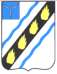 СОВЕТСКОГО МУНИЦИПАЛЬНОГО РАЙОНА САРАТОВСКОЙ ОБЛАСТИ ПО С Т А Н О В Л Е Н И Е  от  07.11.2013  № 1471 р.п. Степное Об утверждении Порядка принятия  решений  разработке, формировании, реализации и оценкиэффективности муниципальных программ  соответствии со статьей 179 Бюджетного кодекса Российской Федерации, в целях  установления  единого  подхода  к  разработке  и  реализации  муниципальных программ,  а  также  совершенствования  программных  методов  бюджетного планирования,  руководствуясь  Уставом  Советского  муниципального  района, администрация Советского муниципального района ПОСТАНОВЛЯЕТ:    Утвердить  Порядок  принятия   решений  о  разработке,  формировании, реализации и оценки эффективности муниципальных программ согласно приложению  настоящему постановлению. Признать утратившим силу:   постановление  администрации  Советского  муниципального  района  от 04.12.2009  №  1423  «Об  утверждении  Порядка  принятия  решений  о  разработке муниципальных  долгосрочных  целевых  программ  Советского  муниципального района, их формирования и реализации»;   постановление  администрации  Советского  муниципального  района  от 02.03.2010  №  236  «Об  утверждении  Порядка  принятия  решений  о  разработке муниципальных  краткосрочных  и  среднесрочных  целевых  программ  Советского муниципального района, их формирования и реализации»;   постановление  администрации  Советского  муниципального  района  от 12.03.2010 № 265 «Об утверждении Порядка о порядке разработки, утверждения и реализации ведомственных целевых программ».  Настоящее постановление вступает в силу со дня его подписания и подлежит официальному опубликованию.   Контроль  за  исполнением  настоящего  постановления  возложить  на председателя комитета по финансовым и экономическим вопросам администрации Советского муниципального района Т.А.Фролову. Глава администрации  Советского муниципального района                                               С.В.Пименов Приложение   постановлению администрации Советского муниципального района от  07.11. 2013  № 1471 Порядок принятия решений о разработке, формировании, реализации и оценки эффективности муниципальных программ  Общие положения 1.1.  Общие  положения  определяют  порядок 	принятия  решений  о разработке,  формировании,  реализации  и  оценки  эффективности муниципальных программ 	(далее - Порядок). 1.2. В Порядке применяются следующие понятия: 	муниципальная программа - система мероприятий (взаимоувязанных по  задачам,  срокам  осуществления  и  ресурсам)  и  инструментов муниципальной  политики,  обеспечивающих  реализацию  полномочий  и достижение  приоритетных  целей  социально-экономического  развития Советского муниципального района. Муниципальная программа состоит из подпрограмм,  содержащих  отдельные  мероприятия  структурных подразделений администрации Советского муниципального района. В состав муниципальной  программы  могут  входить  ведомственные  целевые программы.  Муниципальная  программа  разрабатывается  в  соответствии  с прогнозными  объемами  расходов  бюджета  Советского  муниципального района  и  утверждается  постановлением  администрации  Советского муниципального района; 	подпрограмма муниципальной программы (далее - подпрограмма) - комплекс  взаимоувязанных  по  целям,  срокам  осуществления  и  ресурсам мероприятий,  выделенных  исходя  из  масштаба  и  сложности  задач, предусмотренных в муниципальной программе. Подпрограмма направлена на решение конкретных задач в рамках муниципальной программы; 	ведомственная целевая программа - увязанный по задачам, ресурсам, срокам  осуществления  комплекс  мероприятий,  реализуемый  главным распорядителем бюджетных средств, обеспечивающий эффективное решение приоритетных внутриотраслевых задач в сфере социально-экономического развития района, характеризуемый измеряемыми целевыми индикаторами;   ответственный  исполнитель  -  структурное  подразделение администрации  Советского  муниципального  района  (далее  -  структурное подразделение),  определенное  в  качестве  ответственного  исполнителя муниципальной программы постановлением администрации муниципального района;   соисполнитель  -  структурное  подразделение,  являющееся ответственным за разработку, реализацию подпрограммы;  	участники муниципальной программы - структурные подразделения, организации  (по  согласованию),  участвующие  в  реализации  одного  или нескольких  основных  мероприятий  подпрограммы  либо  ведомственной целевой программы (ведомственных целевых программ);  цель - планируемый конечный результат осуществления полномочий органов  местного  самоуправления  либо  переданных  в  установленном порядке  государственных  полномочий  посредством  реализации муниципальной  программы  (подпрограммы),  достижимый  за  период  ее реализации;   задача  -  планируемый  результат  выполнения  совокупности взаимосвязанных мероприятий, направленных на достижение цели (целей) муниципальной программы (подпрограммы);   основное  мероприятие  -  отдельное  мероприятие  подпрограммы, представляющее  собой  совокупность  взаимосвязанных  действий, направленных на решение соответствующей задачи подпрограммы;   контрольное  событие  -  конкретное  действие,  отражающее непосредственный  результат  реализации  основных  мероприятий  и  (или) ведомственных целевых программ, предусмотренных подпрограммой;  целевой показатель (индикатор) - количественно и (или) качественно выраженная  характеристика  достижения  цели  (целей),  решения  задачи (задач)  и  реализации  мероприятий  муниципальной  программы (подпрограммы);  ожидаемый конечный результат - характеризуемое количественными  (или)  качественными  показателями  состояние  (изменение  состояния) социально-экономического  развития,  других  общественно  значимых интересов и потребностей в соответствующей сфере по итогам реализации муниципальной программы (подпрограммы);   мониторинг  реализации  муниципальной  программы  -  процесс наблюдения  за  ходом  реализации  муниципальной  программы, ориентированный на выявление проблем и отклонений хода ее реализации от запланированного. 1.3. Муниципальная программа может включать в себя подпрограмму по  организационному  сопровождению  реализации  муниципальной программы,  направленную  на  создание  условий  для  реализации муниципальной программы и включающую в себя расходы на обеспечение деятельности структурных подразделений и (или) муниципальных казенных учреждений, непосредственно осуществляющих реализацию муниципальной программы (ее отдельных подпрограмм, основных мероприятий и т.д.), а также расходы по предоставлению субсидий муниципальным бюджетным  учреждениям  на  финансовое  обеспечение  муниципальных  заданий,  если выполнение  таких  муниципальных  заданий  влияет  на  выполнение муниципальной  программы  в  целом.  Указанные  расходы  не  могут  быть отнесены ни к какой другой подпрограмме или отдельному мероприятию подпрограммы.  1.4. К подпрограмме, указанной в 	пункте 1.3 	Порядка, предъявляются требования,  аналогичные  требованиям  к  другим  подпрограммам,  за исключением требований к основным мероприятиям. 1.5.  Если  основное  мероприятие  одновременно  необходимо  для решения  задач  в  рамках  нескольких  подпрограмм  муниципальной программы, то оно может дублироваться. При этом объемы финансирования указанного мероприятия должны быть указаны только в одной подпрограмме муниципальной программы. 1.6.  Муниципальные  программы  разрабатываются  на  срок, необходимый для достижения целей муниципальной программы. 1.7.  Срок  реализации  входящих  в  подпрограмму  ведомственных целевых  программ  и  основных  мероприятий  не  может  превышать  срок реализации муниципальной программы в целом. 1.8. Муниципальные программы, предлагаемые к реализации начиная с очередного  финансового  года,  а  также  изменения  в  ранее  утвержденные муниципальные программы в части обязательств, подлежащих реализации начиная  с  очередного  финансового  года  утверждаются    не  позднее  15 октября текущего года.  Порядок принятия решения о разработке муниципальной программы 2.1.Инициаторами предложений о разработке новой программы могут выступать  органы  местного  самоуправления  Советского  муниципального района,  действующие в соответствии с настоящим Порядком. 2.2. Разработка муниципальных программ осуществляется на основании перечня  муниципальных  программ,  который    формируется  отделом экономики,  инвестиционной  политики  и  муниципальных  закупок администрации  Советского  муниципального  района  на  основании предложений структурных подразделений, содержащих сведения, указанные   пункте 2.3	 Порядка,  а  также  пояснительных  записок,  содержащих обоснование  необходимости разработки  соответствующих  муниципальных программ. 2.3. Перечень муниципальных программ содержит:  наименование муниципальных программ; наименование ответственных исполнителей, соисполнителей;  основные  направления  реализации  муниципальной  программы, наименование входящих в ее состав ведомственных целевых программ.  Порядок формирования муниципальной программы 3.1.  Разработка  проекта  муниципальной  программы,  вошедшей  в перечень  муниципальных  программ,  осуществляется  ответственным исполнителем совместно с соисполнителями. 3.2.  Проект  муниципальной  программы  подлежит  обязательному согласованию  с  заинтересованными  структурными  подразделениями  администрации Советского муниципального района до представления ее на согласование  в  отдел  экономики,  инвестиционной  политики  и муниципальных закупок администрации Советского муниципального района      финансовое  управление  администрации  Советского  муниципального района. 3.3.  К  проекту  постановления  администрации  Советского муниципального  района  об  утверждении  муниципальной  программы прилагаются следующие документы и материалы:  проект муниципальной программы; расчеты объемов финансового обеспечения по каждому основному мероприятию и (или) ведомственной целевой программе, в том числе по источникам финансирования;   пояснительная  записка  с  оценкой  прогнозируемой  эффективности муниципальной программы. Оценка  прогнозируемой  эффективности  муниципальной  программы проводится  ответственным  исполнителем  на  этапе  ее  разработки  и осуществляется  в  целях  оценки  вклада  результатов  муниципальной программы  в  социально-экономическое  развитие  района,  обоснования предложенных способов достижения целей и решения задач. Обязательным  условием  оценки  прогнозируемой  эффективности муниципальной  программы  является  выполнение  запланированных  на период  ее  реализации  целевых  показателей,  а  также  мероприятий  в установленные сроки.  3.4. Проект постановления администрации Советского муниципального района  об  утверждении  муниципальной  программы  (далее  -  проект) направляется  ответственным  исполнителем  в  отдел    экономики, инвестиционной  политики  и  муниципальных  закупок  администрации Советского  муниципального  района,  который  в  течение  10  рабочих  дней проводит экспертизу проекта, учитывая:   соответствие  мероприятий  и  целевых  показателей  (индикаторов) заявленным целям и задачам, направленным на достижение целей;   обоснованность  и  достаточность  основных  мероприятий  для достижения  запланированных  конечных  результатов  муниципальной программы;   целесообразность  осуществления  бюджетных  инвестиций  за  счет средств  бюджета  муниципального  района  в  объекты  капитального строительства, включенные в муниципальные программы, с учетом оценки их эффективности;   объемы  и  источники  финансирования,  предусмотренные  для реализации мероприятий муниципальной программы;   отсутствие  дублирования  мероприятий  в  рамках  иных муниципальных программ;  оценку прогнозируемой эффективности муниципальной программы; соответствие муниципальной программы установленным Порядком требованиям к содержанию муниципальной программы.  3.5.  После  согласования  отделом  экономики,  инвестиционной политики  и  муниципальных  закупок    администрации  Советского муниципального района проект направляется ответственным исполнителем в  финансовое управление  администрации Советского муниципального района, которое  в  течение  10  рабочих  дней  готовит  официальное  заключение  на соответствие  объемов  расходов  на  реализацию  каждой  подпрограммы муниципальной  программы  и  муниципальной  программы  в  целом прогнозным объемам расходов бюджета Советского муниципального района. 3.6. Проект постановления администрации муниципального района об утверждении  программы  после  прохождения  процедуры  согласования направляется  ответственным  исполнителем    главе  администрации Советского  муниципального  района  для  его  подписания  и  последующего опубликования в установленном порядке.  Требования к содержанию муниципальных программ 4.1.Методическое  руководство  по  формированию  программ осуществляет  отдел  экономики,    инвестиционной  политики  и муниципальных закупок администрации Советского муниципального района. 4.2. Программа состоит из следующих разделов:  паспорт программы; характеристика проблемы и обоснование необходимости ее решения программно-целевым методом;  основные цели и задачи программы, сроки и этапы реализации; ресурсное обеспечение программы (в целом и распределение по годам источникам финансирования); организация управления реализацией программы и контроль за ходом ее выполнения;  система (перечень) программных мероприятий;  прогноз  ожидаемых  социально-экономических,  экологических результатов реализации программы;  иные разделы по усмотрению заказчика.4.3.  К  содержанию  разделов  программы  предъявляются  следующие требования. -Раздел  «Паспорт  программы»  должен  быть  составлен  по  форме согласно приложению № 1 к настоящему Порядку. -Раздел «Характеристика проблемы и обоснование необходимости ее решения  программно-целевым  методом»  должен  содержать  развернутую постановку  проблемы,  включая  анализ  причин  ее  возникновения, обоснование  необходимости  решения  проблемы  программно-целевым методом  и  анализ  различных  вариантов  этого  решения.  Должны  быть приведены основные оценочные показатели и сведения, обосновывающие необходимость решения указанной проблемы: динамика показателей по   данной  проблеме  за  предыдущие  годы;  итоги  исполнения  аналогичных предшествующих  программ.  Необходимо  указать  нормативные  правовые акты,  на  основании  которых  осуществляется  разработка  долгосрочной целевой программы. -Раздел  «Основные  цели  и  задачи  программы,  сроки  и  этапы реализации» должен содержать развернутые формулировки целей и задач программы, обоснование необходимости решения поставленных задач для достижения  целей  программы,  обоснование  сроков  решения  задач  и реализации  программы.  Цели  программы  должны  быть  потенциально достижимыми,  а  также  соответствовать  полномочиям  муниципальных заказчиков  программы.  При  этом  возможно  выделение  нескольких временных  этапов  реализации  программы,  которые  должны характеризоваться прогнозируемыми промежуточными значениями целевых показателей. Задачи программы должны быть конкретными, измеримыми, значимыми и реалистичными, определенными во времени. -Раздел  «Ресурсное  обеспечение  программы»  должен  содержать сведения  о  распределении  объемов  и  источниках  финансирования программы  по  годам,  а  также  обоснование  ресурсного  обеспечения, необходимого  для  реализации  программы.  Кроме  того,  раздел  должен включать  в  себя  обоснование  возможности  привлечения  (помимо собственных доходов бюджета  Советского муниципального района) иных источников финансирования для реализации программных мероприятий и описание механизмов привлечения этих средств. -Раздел «Организация управления реализацией программы и контроль за ходом ее выполнения» должен содержать описание системы управления и контроля  за  реализацией  программы,  включающей  в  себя  распределение полномочий и ответственности между исполнителями программы. -Раздел «Система (перечень) программных мероприятий» должен быть составлен  по  форме  согласно  приложению  № 2  к  настоящему  Порядку. Раздел  должен  содержать  перечень  мероприятий,  которые  предлагается реализовать  для  решения  задач  программы  и  достижения  поставленных целей,  а  также  информацию  о  необходимых  для  реализации  каждого мероприятия ресурсах и сроках. -Раздел  программы  «Прогноз  ожидаемых  социально-экономических, экологических  результатов  реализации  программы  должен  содержать описание  приведенных  в  разделе  «Система  (перечень)  программных мероприятий» показателей, необходимых для анализа и оценки конкретных результатов  выполнения  программы  по  годам.  В  разделе  приводятся  как конкретные показатели, так и методики, применяемые для расчета их оценки. Методики  оценки  разрабатываются  заказчиком  программы  с  учетом  ее отраслевой  специфики  и  предусматривают  ежеквартальное  сопоставление достигнутых  показателей  запланированным  на  соответствующий  год значениям показателей. 4.4. В программе необходимо обеспечить направленность целей и задач на  решение  проблемы,  согласованность  программных  мероприятий  с  проектируемыми  объемами  финансовых  ресурсов,  очередность  их проведения,  а  также  взаимосвязь  с  мероприятиями  других  утвержденных муниципальных, федеральных и областных программ, в реализации которых район участвует в рамках своей компетенции. 5.Финансовое обеспечение реализации муниципальных программ 5.1.  Финансовое  обеспечение  реализации  муниципальных  программ осуществляется  за  счет  средств  бюджета  Советского  муниципального района. Средства  федерального  и  областного  бюджетов,  внебюджетных источников указываются в муниципальной программе в прогнозном объеме. Объем  финансового  обеспечения  муниципальной  программы указывается в тысячах  рублей с точностью до первого знака после запятой. 5.2.  Финансовое  обеспечение  реализации  муниципальных  программ подлежит ежегодному уточнению при формировании бюджета Советского муниципального района на очередной финансовый год. Объем  средств  бюджета  Советского  муниципального  района  на реализацию муниципальной программы должен соответствовать бюджетным ассигнованиям бюджета Советского муниципального района, утвержденным решением Муниципального Собрания Советского муниципального района  о бюджете  на  соответствующий  финансовый  год,  и  среднесрочному финансовому плану на плановый период. Муниципальные программы подлежат приведению в соответствие с решением Муниципального Собрания Советского муниципального района  о бюджете  Советского  муниципального  района  на  соответствующий финансовый год не позднее двух месяцев со дня вступления его в силу. 5.3. Финансирование ведомственных целевых программ, реализуемых  рамках муниципальной программы, осуществляется в пределах средств, предусмотренных  в  бюджете  Советского  муниципального  района  на реализацию соответствующей муниципальной программы, и отражается в решении Муниципального Собрания Советского муниципального района о бюджете  Советского  муниципального  района  на  соответствующий финансовый год с присвоением ей уникального кода целевой статьи.  Контроль и оценка эффективности реализации Программы 6.1.Контроль  за  реализацией  Программы  осуществляется ответственным исполнителем - структурным подразделением администрации Советского  муниципального  района  (далее  -  структурное  подразделение), определенным  в  качестве  ответственного  исполнителя  муниципальной программы постановлением администрации муниципального района. Руководитель структурного подразделения администрации Советского муниципального района несет персональную ответственность за реализацию  Программы, целевое и эффективное использование средств, выделенных на реализацию Программы, обеспечение достижения значений количественных  качественных показателей эффективности реализации Программы.6.2.  Главные  распорядители  (распорядители)  бюджетных  средств, определенные в Программе исполнителями отдельных мероприятий, несут ответственность за целевое и эффективное использование выделенных им бюджетных средств.  6.3.  Мониторинг  реализации  Программы  осуществляется ответственным исполнителем муниципальной программы  ежеквартально, по результатам отчетного года и завершения реализации Программы.  6.4.  Для  проведения  ежеквартального  мониторинга  ответственный исполнитель муниципальной программы  представляет в отдел экономики, инвестиционной  политики  и  муниципальных  закупок  администрации Советского муниципального района  до 15-го числа месяца, следующего за отчетным  кварталом,  отчет  о  ходе  реализации  Программы  в  разрезе мероприятий и источников финансирования по форме согласно приложению  3 к настоящему Порядку, с краткой пояснительной запиской, содержащей анализ  структуры  финансирования  программных  мероприятий,  причин несвоевременного  выполнения  программных  мероприятий,  оценку достигнутых результатов реализации мероприятий Программы.  6.5.  Для  проведения  ежегодного  мониторинга  ответственный исполнитель  муниципальной программы   представляет в отдел экономики, инвестиционной  политики  и  муниципальных  закупок  администрации Советского  муниципального  района     до  1  апреля  года,  следующего  за отчетным, годовой отчет о ходе реализации Программы по форме согласно приложениям № 3 и № 4 к настоящему Порядку с пояснительной запиской, содержащей анализ структуры финансирования программных мероприятий, причин несвоевременного выполнения программных мероприятий, оценку достигнутых  результатов,  степени  достижения  цели  и  задач,  показателей эффективности  реализации  Программы,  расчеты,  либо  другие  источники информации,  необходимые  для  проверки  значений  целевых  показателей, причины невыполнения по целевым показателям реализации Программы, не достигшим  запланированного  уровня,  предложения  о  дальнейшем финансировании и достижении целевых показателей реализации Программы. 6.6. Отдел экономики,  инвестиционной политики и муниципальных закупок  администрации  Советского  муниципального  района  ежегодно проводит  оценку  эффективности  реализации  Программы,  подготавливает заключение  об  оценке  эффективности  реализации  Программы.  Сводная информация  по  итогам  оценки  эффективности  достигнутых  значений показателей рейтинга эффективности Программ в соответствии с бальными оценками отделом экономики,  инвестиционной политики и муниципальных закупок  администрации  Советского  муниципального  района  направляется главе  администрации  Советского  муниципального  района  в  течение  30 рабочих дней со дня представления годового отчета.  6.7. Оценка эффективности реализации Программы осуществляется на основании  годовых  отчетов  о  реализации  Программы,  представляемых ответственным исполнителем муниципальной программы.	 6.8. Оценка эффективности реализации Программы осуществляется по следующим критериям  п/п   Формулировка критерия  1. Достижение целевых показателей реализации Программы Весовой коэффи циент за 1 балл  0,8 Градации  1.Достижение значений целевых показателей реализации Программы соответствует:   или  выше  предусмотренных Программой -для  показателей,  рост  значений  которых свидетельствует о положительной динамике;   или  ниже  предусмотренных Программой -для показателей, снижение значений которых свидетельствует о положительной динамике  Достижение значений целевых показателей реализации Программы: -более 80%, но менее 100% - для показателей, рост  значений  которых  свидетельствует  о положительной динамике; -более  100%,  но  менее   120%  -  для показателей,  снижение  значений  которых свидетельствует о положительной динамике  Достижение значений целевых показателей реализации Программы: -от  50%  до  80%  -  для  показателей,  рост значений  которых  свидетельствует  о положительной динамике; -от  120%  до  150%  -  для  показателей, снижение значений которых свидетельствует  положительной динамике Достижение значений целевых показателей реализации Программы: -менее 50% - для показателей, рост значений которых  свидетельствует  о  положительной динамике; -более  150%  -  для  показателей,  снижение значений  которых  свидетельствует  о положительной динамике Балльная оценка  10 8 5 0 2. Освоение бюджетных средств 0,2 1.Средства освоены на 100% 2.Средства  освоены  более  чем  на  75%,  но менее чем на 100% 3.Средства освоены от 50 до 75% 4.Средства освоены менее чем на 50% 10 8 5 0 При реализации Программы, по которой финансовые затраты бюджета Советского  муниципального  района  не  предусмотрены,  весовой коэффициент по первому критерию принимается равным единице. 6.9.  Расчет  итоговой  оценки  эффективности  и  присвоение  рейтинга эффективности  Программ  осуществляются  отделом  экономики, инвестиционной  политики  и  муниципальных  закупок  администрации Советского муниципального района  на основании критериев, их весовых значений и балльных оценок: 	:    если  итоговая  оценка  составляет  менее  трех  баллов  -  Программа реализуется неэффективно;   если итоговая оценка составляет три балла и более, но менее шести баллов - эффективность реализации Программы низкая;    если  итоговая  оценка  составляет  шесть  баллов  и  более  -  Программа реализуется эффективно. 6.10.  После  окончания  срока реализации  Программы  ответственный исполнитель муниципальной Программы предоставляет в отдел экономики, инвестиционной  политики  и  муниципальных  закупок  администрации Советского муниципального района не позднее 1 июня года, следующего за последним годом реализации Программы, итоговый отчет о ее реализации. 6.11. Итоговый отчет о реализации Программы, должен содержать:   данные о финансировании Программы;  сведения  о  соответствии  фактически  достигнутых  целевых  показателей реализации Программы показателям, установленным при ее утверждении;   сведения о показателях эффективности реализации Программы; информацию о ходе и полноте выполнения программных мероприятий;  оценку  влияния  фактических  результатов  реализации  Программы  на социально-экономическое развитие Советского муниципального района.  Реестр  муниципальных программ 7.1.  В  целях  учета  программ  отдел  экономики,  инвестиционной политики  и  муниципальных  закупок    администрации  Советского муниципального района формирует и ведет Реестр муниципальных программ (далее - Реестр Программ).  7.2. Реестр Программ - информационная база данных о муниципальных программах, утвержденных в установленном порядке.  7.3.  Реестр  Программ  включает:  наименование  Программы,  сроки реализации  Программы,  дату,  номер  и  источник  опубликования муниципального правового акта, утверждающего Программу,  по которой  осуществляется софинансирование Программы, информацию о завершении реализации Программы.  7.4. Порядковый номер Программе присваивается по мере принятия Программы  администрацией  Советского  муниципального  района.  Реестр Программ актуализируется ежеквартально.  7.5.  Отдел  экономики,  инвестиционной  политики  и  муниципальных закупок  администрации  Советского  муниципального  района    размещает Реестр Программ в сети Интернет на официальном сайте администрации Советского  муниципального  района  в  разделе  «Социально-экономическое развитие района». Верно: Начальник отдела делопроизводства и контроля                                            Н.В.Черникова  Приложение №1    Порядку принятия решений разработке, формировании, реализации и оценки эффективности муниципальных программ ПАСПОРТ МУНИЦИПАЛЬНОЙ ПРОГРАММЫ Наименование Программы 1 2 3 4 5 6 7 8 9 10 11 Основание для разработки Программы Заказчик  Программы Разработчик Программы Цель и задачи Программы Важнейшие целевые индикаторы Срок реализации Программы Основные мероприятия программы (перечень подпрограмм) <*> Исполнитель (исполнители) программы, ответственный исполнитель (координатор) Объемы и источники финансирования Программы Ожидаемые результаты реализации Программы Верно: Начальник отдела делопроизводства и контроля                                        Н.В.Черникова Приложение №2 к Порядку принятия решений о разработке, формировании, реализации и оценки эффективности муниципальных программ Перечень мероприятий муниципальной целевой программы Советского района _____________________________________________________________________________ (название программы) № Мероприятия Источники финансирования Срок исполнения Всего (тыс. Объем финансирования по годам Ответственный за 1 2 Раздел 1. 3   4   5   6   7 8 9   Мероприятие 1   Мероприятие 2   Мероприятие 3 средства бюджета муниципального района другие источники: средства бюджета муниципального района другие источники: средства бюджета муниципального района другие источники: Мероприятие …. Итого по разделу  в т.ч.: Средства бюджета муниципального района Другие источники: Раздел 2.  средства бюджета муниципального района другие источники: 2.1  Мероприятие 1   …………..Итого по разделу,  т.ч.:Итого по Программе, в т.ч.: Средства бюджета муниципального района Другие источники: Верно: средства бюджета муниципального района другие источники: Начальник отдела делопроизводства и контроля                                        Н.В.Черникова Приложение № 3  Порядку принятия решений о разработке, формировании,  реализации и оценки эффективности муниципальных программ Форма ежеквартальной информации	  ходе выполнения муниципальной  программы	 по состоянию на 01 _______________ 20__ года**	 ┌─────────────┬────────┬────────────────────────────────────────────┬────────────────────────────────────┐ │Цель, задачи,│Исполни-│       Финансовые затраты, тыс. руб.        │    Показатели результативности     │ │наименование │  тель  │                                            │        выполнения программы        │  мероприятий ¦        +----------------------T---------------------+----------T-----T-------T-----T-----+             ¦        ¦ утвержденный план на ¦ кассовое исполнение ¦Наименова-¦ ед. ¦Базовое¦план ¦факт ¦             ¦        ¦       20__ год       ¦                     ¦   ние    ¦изм. ¦значе- ¦     ¦     ¦             ¦        +---------T------------+----------T----------+показателя¦     ¦  ние  ¦     ¦     ¦             ¦        ¦бюджетные¦    иные    ¦бюджетные ¦   иные   ¦          ¦     ¦       ¦     ¦     ¦             ¦        ¦         ¦ источники  ¦          ¦источники ¦          ¦     ¦       ¦     ¦     ¦             ¦        ¦         ¦ (прогноз)  ¦          ¦          ¦          ¦     ¦       ¦     ¦     ¦ ├─────────────┴────────┴─────────┴────────────┴──────────┴──────────┴──────────┴─────┴───────┴─────┴─────┤                                                  Цель 1                                                 ¦ ├────────────────────────────────────────────────────────────────────────────────────────────────────────┤                                                 Задача 1                                                ¦ ├─────────────┬───────┬──────────┬────────────┬──────────┬──────────┬──────────┬─────┬───────┬─────┬─────┤ │Мероприятия..│       │          │            │          │          │          │     │       │     │     │       .      ¦       ¦          ¦            ¦          ¦          ¦          ¦     ¦       ¦     ¦     ¦ ├─────────────┴───────┴──────────┴────────────┴──────────┴──────────┴──────────┴─────┴───────┴─────┴─────┤                                                 Задача 2                                                ¦ ├─────────────┬───────┬──────────┬────────────┬──────────┬──────────┬──────────┬─────┬───────┬─────┬─────┤ │Мероприятия..│       │          │            │          │          │          │     │       │     │     │       .      ¦       ¦          ¦            ¦          ¦          ¦          ¦     ¦       ¦     ¦     ¦ ├─────────────┴───────┴──────────┴────────────┴──────────┴──────────┴──────────┴─────┴───────┴─────┴─────┤                                                  Цель 2                                                 ¦ ├────────────────────────────────────────────────────────────────────────────────────────────────────────┤                                                 Задача 1                                                ¦ ├─────────────┬───────┬──────────┬────────────┬──────────┬──────────┬──────────┬─────┬───────┬─────┬─────┤ │Мероприятия..│       │          │            │          │          │          │     │       │     │     │       .      ¦       ¦          ¦            ¦          ¦          ¦          ¦     ¦       ¦     ¦     ¦└─────────────┴───────┴──────────┴────────────┴──────────┴──────────┴──────────┴─────┴───────┴─────┴─────┘ ───────────────────────────── ** представляется муниципальным  заказчиком-координатором  программы ежеквартально, нарастающим итогом с начала  финансового  года, не позднее 15 числа месяца, следующего за отчетным. Верно: Начальник отдела делопроизводства и контроля                                        Н.В.Черникова  Приложение № 4  Порядку принятия решений о разработке, формировании,  реализации и оценки эффективности муниципальных программ Форма информации    выполнения муниципальной программы по состоянию на 01 _______________ 20__ года	 ┌─────────────┬────────┬────────────────────────────────────────────┬────────────────────────────────────┐ │Цель, задачи,│Исполни-│       Финансовые затраты, тыс. руб.        │    Показатели результативности     │ │наименование │  тель  │                                            │        выполнения программы        │  мероприятий ¦        +----------------------T---------------------+----------T-----T-------T-----T-----+             ¦        ¦ утвержденный план на ¦ кассовое исполнение ¦Наименова-¦ ед. ¦Базовое¦план ¦факт ¦             ¦        ¦       20__ год       ¦                     ¦   ние    ¦изм. ¦значе- ¦     ¦     ¦             ¦        +---------T------------+----------T----------+показателя¦     ¦  ние  ¦     ¦     ¦             ¦        ¦бюджетные¦    иные    ¦бюджетные ¦   иные   ¦          ¦     ¦       ¦     ¦     ¦             ¦        ¦         ¦ источники  ¦          ¦источники ¦          ¦     ¦       ¦     ¦     ¦             ¦        ¦         ¦ (прогноз)  ¦          ¦          ¦          ¦     ¦       ¦     ¦     ¦ ├─────────────┴────────┴─────────┴────────────┴──────────┴──────────┴──────────┴─────┴───────┴─────┴─────┤                                                  Цель 1                                                 ¦ ├────────────────────────────────────────────────────────────────────────────────────────────────────────┤                                                 Задача 1                                                ¦ ├─────────────┬───────┬──────────┬────────────┬──────────┬──────────┬──────────┬─────┬───────┬─────┬─────┤ │Мероприятия..│       │          │            │          │          │          │     │       │     │     │       .      ¦       ¦          ¦            ¦          ¦          ¦          ¦     ¦       ¦     ¦     ¦ ├─────────────┴───────┴──────────┴────────────┴──────────┴──────────┴──────────┴─────┴───────┴─────┴─────┤                                                 Задача 2                                                ¦ ├─────────────┬───────┬──────────┬────────────┬──────────┬──────────┬──────────┬─────┬───────┬─────┬─────┤ │Мероприятия..│       │          │            │          │          │          │     │       │     │     │       .      ¦       ¦          ¦            ¦          ¦          ¦          ¦     ¦       ¦     ¦     ¦ ├─────────────┴───────┴──────────┴────────────┴──────────┴──────────┴──────────┴─────┴───────┴─────┴─────┤                                                  Цель 2                                                 ¦ ├────────────────────────────────────────────────────────────────────────────────────────────────────────┤                                                 Задача 1                                                ¦ ├─────────────┬───────┬──────────┬────────────┬──────────┬──────────┬──────────┬─────┬───────┬─────┬─────┤ │Мероприятия..│       │          │            │          │          │          │     │       │     │     │       .      ¦       ¦          ¦            ¦          ¦          ¦          ¦     ¦       ¦     ¦     ¦ └─────────────┴───────┴──────────┴────────────┴──────────┴──────────┴──────────┴─────┴───────┴─────┴─────┘ Верно: Начальник отдела делопроизводства и контроля                                        Н.В.Черникова п/п          по реализации Программы руб.)                                             (тыс. рублей) выполнение мероприятия 